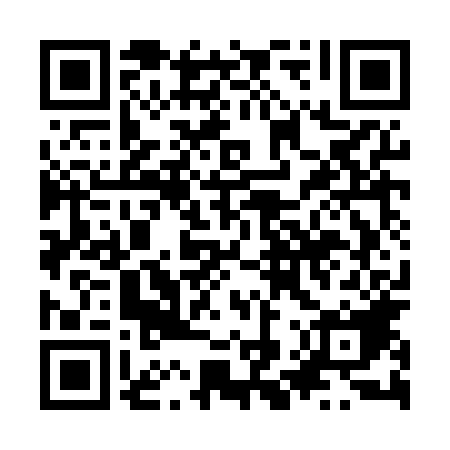 Prayer times for Klodka Szlachecka, PolandMon 1 Apr 2024 - Tue 30 Apr 2024High Latitude Method: Angle Based RulePrayer Calculation Method: Muslim World LeagueAsar Calculation Method: HanafiPrayer times provided by https://www.salahtimes.comDateDayFajrSunriseDhuhrAsrMaghribIsha1Mon4:116:1712:485:147:219:192Tue4:086:1512:485:167:229:213Wed4:056:1212:485:177:249:234Thu4:026:1012:475:187:269:265Fri3:596:0712:475:207:289:286Sat3:566:0512:475:217:309:317Sun3:526:0312:475:227:329:348Mon3:496:0012:465:247:339:369Tue3:465:5812:465:257:359:3910Wed3:425:5512:465:267:379:4211Thu3:395:5312:455:277:399:4412Fri3:365:5112:455:297:419:4713Sat3:325:4812:455:307:429:5014Sun3:295:4612:455:317:449:5315Mon3:255:4412:445:327:469:5616Tue3:225:4212:445:347:489:5917Wed3:185:3912:445:357:5010:0118Thu3:145:3712:445:367:5210:0419Fri3:115:3512:445:377:5310:0820Sat3:075:3212:435:387:5510:1121Sun3:035:3012:435:407:5710:1422Mon2:595:2812:435:417:5910:1723Tue2:565:2612:435:428:0110:2024Wed2:525:2412:435:438:0310:2425Thu2:485:2212:425:448:0410:2726Fri2:445:1912:425:458:0610:3027Sat2:395:1712:425:478:0810:3428Sun2:355:1512:425:488:1010:3829Mon2:315:1312:425:498:1210:4130Tue2:305:1112:425:508:1310:45